KARTA ZGŁOSZENIA DZIECKA DO ŚWIETLICY 
W SZKOLE PODSTAWOWEJ 
IM. POWSTAŃCÓW WIELKOPOLSKICH W WIRACH 
ROK SZKOLNY 2020/2021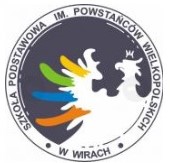 Dane osobowe :
Informacje na temat odbioru dziecka ze świetlicy: W przypadku zgody na samodzielny powrót dziecka do domu rodzice zobowiązani są wypełnić oświadczenie:OŚWIADCZENIEOświadczam, że moje dziecko …………………………………………………………………. 

może na moją  odpowiedzialność samodzielnie wychodzić ze świetlicy szkolnej do domu.                                              						Wiry, dn. ………………..………(podpis rodzica/opiekuna prawnego)KLAUZULA INFORMACYJNAZgodnie z art. 13 ust. 1 i 2 ogólnego rozporządzenia o ochronie danych osobowych z dnia 27 kwietnia 2016 r. (RODO) przyjmujemy do wiadomości, że:administratorem danych jest Szkoła Podstawowa im .Powstańców Wielkopolskich w Wirach ul. Szreniawska 6,62-051 Wiry , tel. 61 8106 565, e-mail: spwiry@op.pl,dane przetwarzane będą na podstawie art. 6 ust. 1 lit. c) tj. przetwarzanie jest niezbędne do wypełnienia obowiązku prawnego ciążącego na administratorze oraz art. 6 ust. 1 lit. e) RODO tj. przetwarzanie jest niezbędne do wykonania zadania realizowanego w interesie publicznym lub w ramach sprawowania władzy publicznej powierzonej administratorowi;podanie danych jest obowiązkiem ustawowym, a konsekwencją niepodania danych jest brak możliwości udziału w postępowaniu rekrutacyjnym,celami przetwarzania danych są: zgłoszenie do świetlicy, a po pozytywnym wyniku rekrutacji w dalszej kolejności cele wynikające z realizacji zadań określonych w ustawie Prawo Oświatowe, ustawie o systemie oświaty, ustawie o systemie informacji oświatowej oraz wydanych do nich aktów wykonawczych, a także Statutu placówki,odbiorcami danych mogą być podmioty przetwarzające dane na zlecenie administratora (m.in. firmy IT, kancelarie prawne, itp.),dane przechowywane będą przez okres ustalany odrębnie dla każdego celu przez administratora, na podstawie kategorii archiwalnej akt,w oparciu o przetwarzane dane nie będzie miało miejsca zautomatyzowane podejmowanie decyzji ani profilowanie,przysługuje nam prawo do żądania dostępu do danych oraz do ich sprostowania, ograniczenia przetwarzania, sprzeciwu wobec przetwarzania, usunięcia, a także prawo do wniesienia skargi do Prezesa Urzędu Ochrony Danych Osobowych ul. Stawki 2, 00-193 Warszawa, gdyby przetwarzanie danych naruszało wymienione prawa lub naruszało RODO,we wszystkich sprawach dot. przetwarzania danych osobowych oraz realizacji przysługujących praw związanych z przetwarzaniem danych osobowych można kontaktować się z wyznaczonym inspektorem ochrony danych przez e-mail: korzuch@infoic.plMATKA/OPIEKUN PRAWNY   						OJCIEC/OPIEKUN PRAWNY       .................................................  					             .................................................              Nazwisko i imię oraz podpis                                                                                                                        Nazwisko i imię oraz podpis              Imię i nazwisko Data i miejsce urodzeniaAdres zamieszkaniaKlasaImiona i nazwiska rodziców/  opiekunów prawnychImiona i nazwiska rodziców/  opiekunów prawnychImiona i nazwiska rodziców/  opiekunów prawnychMatka/ prawny opiekun

Matka/ prawny opiekun

Ojciec/ prawny opiekunTelefon kontaktowy

Telefon kontaktowy

Telefon kontaktowy
Inne telefony kontaktoweInne telefony kontaktoweInne telefony kontaktoweZakład pracy matki/opiekuna prawnego
(nazwa i adres zakładu pracy)Zakład pracy matki/opiekuna prawnego
(nazwa i adres zakładu pracy)Zakład pracy ojca/opiekuna prawnego(nazwa i adres zakładu pracy)Dane o stanie zdrowia dziecka (choroby, alergie, przyjmowane leki i inne mające wpływ na procesy opiekuńcze w szkole)



Dane o stanie zdrowia dziecka (choroby, alergie, przyjmowane leki i inne mające wpływ na procesy opiekuńcze w szkole)



Dane o stanie zdrowia dziecka (choroby, alergie, przyjmowane leki i inne mające wpływ na procesy opiekuńcze w szkole)



Ja, ……………………………………………………………………………………………. 

(imię i nazwisko rodzica/ prawnego opiekuna) Upoważniam następujące osoby do odbioru mojego syna/ mojej córki ze świetlicy w Szkole Podstawowej w Wirach w roku szkolnym 2019/2020
(tylko osoby pełnoletnie)Ja, ……………………………………………………………………………………………. 

(imię i nazwisko rodzica/ prawnego opiekuna) Upoważniam następujące osoby do odbioru mojego syna/ mojej córki ze świetlicy w Szkole Podstawowej w Wirach w roku szkolnym 2019/2020
(tylko osoby pełnoletnie)Ja, ……………………………………………………………………………………………. 

(imię i nazwisko rodzica/ prawnego opiekuna) Upoważniam następujące osoby do odbioru mojego syna/ mojej córki ze świetlicy w Szkole Podstawowej w Wirach w roku szkolnym 2019/2020
(tylko osoby pełnoletnie)Imię i nazwiskoStopień pokrewieństwa wobec dzieckaNr dowodu tożsamości1.2.3.4.Dodatkowe informacje o samodzielnym powrocie (np. godzina wyjścia dziecka, powrót z rodzeństwem)